Abstract:VIJNANA BHARATI is a Nationalistic, patriotic and humanistic a science movement with Swadeshi spirit, Involving Science, Technology &Innovation aim at Social Development, Social Harmony, Ecological Balance & Environmental Sanity. Considering the Central Government theme of celebrating Azadi Ka Amrit Mahotsav, Vigyan Gurjari (Gujarat Unit ofVIBHA) is going organizing National Level “Student Innovation Fest (SIF) 2022 “during 16th May to 31st July 2022. GANDHINAGAR UNIVERSITY (GU) had a privilege of becoming an event partner for the same, as a part of which, GU had hosted an “EXPERT LECTURE” ON 26TH July, 2022 at its own green lush campus under the guidance of Dr. H N Shah (Director, GU), trustees and the management. Program overview:The event was initiated with lamp lightening by dignitaries and prayer. Director, Dr. H. N. Shah, Deputy Registrar (Academics), Professor Hardik Bhatt, Deputy Registrar (Administrative), Professor Nirav Joshi and guest of honor, Dr. Niraj Singh graced the function from the Dias. Welcome speech was given by Dr. Rachana Shukla, Event-coordinator-SIF-2022. Professor Hardik Bhatt delivered an inspirational speech over the journey from Gandhinagar Institute of Technology (GIT) to Gandhinagar University (GU). He covered the story of how the academic pattern and co-curricular activities are well managed for never ending progress fulfilling the university mission- “EMPOWERING THROUGH KNOWLEDGE”. The expert talk had been organized in order to create the awareness amongst the students, research scholars and faculties involved in research activities regarding various start-ups schemes, innovation cells and funding schemes by government as well as private organizations.The talk was given by Dr. Niraj Singh, Joint Director, Gandhinagar Biotechnology Research Center (GBRC). Title of the talk was “Algae- An Excellent organism for Innovation and Setting Start-up”.  He discusses the role of algae in commercial production and the ways of exploitation this tiny organism for betterment of our day-to-day life. He also explored the interdisciplinary aspects for start-ups and how people from different fields come together to workout on innovations. He cited many examples as well as success stories to encourage the students to come forward with new ideas. Session was followed by question-answers. Greeting message from Dr. Kuberbhai Dindor, Hon'ble State Education Minister, Government of Gujarat was displayed on you-tube for sharing detail information regarding Vigyan Gurjari activities. Also, participants registered on the link of Vigyan Gurjari for getting future notifications. The session was fruitfully accomplished with Vote of Thanks under the guidance of Trustees, Director of the institute-Dr H N Shah, event Coordinators and participants.The way Participants Benefited:Participants knew about the Algae- A biological tool for innovation.Participants received information regarding the engineering aspects of innovation with the use of biological entity.Information received regarding the funding agencies and proper way of filing the proposals to get financial support.Feedback:Positive feedback received by the students. All the participants were satisfied with the topic and way of delivering the talk by guest lecturer. Participants were also satisfied and happy with the hospitality offered and campus infrastructure. About 98% of the students were agree to receive future notifications regarding the events organized by GU. Photo Gallery: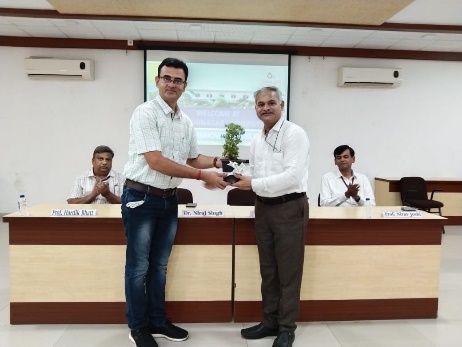 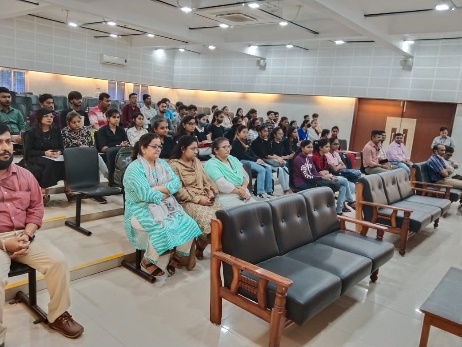 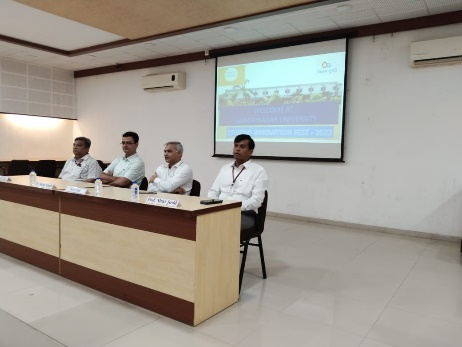 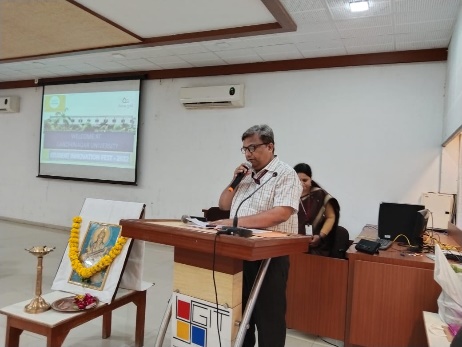 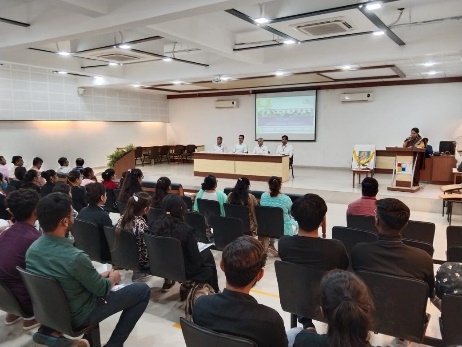 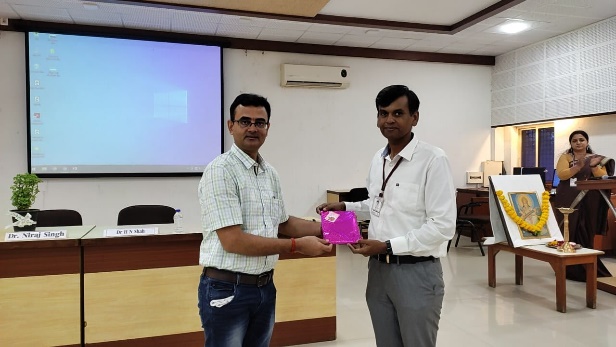 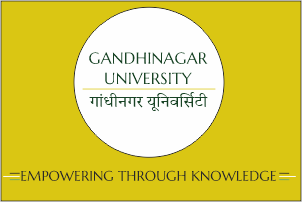 Gandhinagar Institute of ScienceGandhinagar UniversityA Report on“STUDENT INNOVATION FEST - 2022”(26st July 2022, Tuesday)